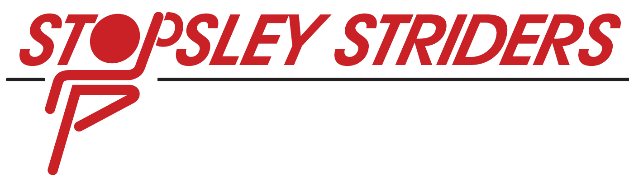 Committee Meeting Minutes - Monday 2nd December 2019Attendees: Estelle Parkins	SecretaryChristine Lathwell	Ladies CaptainCharles Nelis	Men’s Captain	Thom Darby	TreasurerLucinda Philpott	Social Media AdminTom Rankin	Race DirectorKerry Dear	New Member LiaisonMartin Read	Committee MemberLinda Philpott	Committee MemberEvelyn Lutterodt	Website AdminValerie Dawson	Club FundraiserApologies: Rick Hares	Committee MemberHelen Morris	Vice PresidentTony Green	Club PresidentPrevious Minutes Add Nicola Abubacker as Safeguarding officer for the club on the website – EvelynFacebook post needed for next local race for a family member of a runner to take the Striders flag for a photo opportunity.Matters Arising Chairperson vacancy is still vacant. Lucinda to post on Striders Facebook page again to ask for volunteers. If no-one found, then Lucinda agreed to step in with Martin as vice chair and share duties.Treasurers Report £7184.48 in bank£699 Cash£302 Charity (Alzheimer’s)£7570391 BalanceLoss of £159.48 since AGMChristmas PartyFriday 20th December. 10 online tickets are still available. Lu to pick up with Zena on cash tickets.Secretary’s report242 Members on the UKA Portal.183 Affiliated59 Not affiliatedWe had 4 New Members join in November. Welcome to the club, Philip Jeffrey, James Rankin, Rebecca Orrin and Michelle Withey.Club Marathon Places – Evelyn has won a competition place so no longer needs the Club place for the London Marathon. A re-draw will take place on 12th December at the Christmas Social.Running Report – By Charles NelisIt’s been a busy month for Stopsley Striders – we continue to take part in a variety of events – parkrun, triathlons, ultramarathons and so on, but the big news for November is that cross-country is back!We’ve competed to the best of our abilities at both Wellingborough and Wing and have seen many recently joined Striders taking part in their first cross-country events. However, injury, illness and scheduling conflicts have seriously hit our team numbers, which has had a knock-on effect on our scores and team position. Well done to Ruth Carver-Doyle for her strong performance at both events and Antonia Munn for her great running and bringing a much-needed touch of glamour to the Wellingborough event!Danny Kelly and San Jay Roy competed in the Druids Challenge.Great to see some Striders make use of free movement of people before Brexit - Martin Pretoria represented Striders at the Athens 10k, Dean Haywood took part in the Mojacar Half and Marie Haywood ran in the Mojacar 7k.Christine Lathwell (11 hrs 46), Rob Barnes (8 hrs 26) and Danny Kelly (13 hrs 47) all completed the Wendover Woods 50-mile challenge in great times. Danny hasn’t been seen since…It’s been a good month for 10K races:Dawn Keveren was first and last Strider in at the MK 10k Mo Run. Evelyn Lutterodt, Barbora Uhrakova and Lucy Joseph ran well in the Brighton 10k.Sarah House, Kirsty Yates and Nicola Abubacker competed in the Richmond 10k.Ingo Frommholz, Nadia Hall, Peta Henry, Chris Treleaven, Dean Haywood, Marie Haywood and others all ran the Silverstone 10k. Well done to Peta for the PB!A large team of Striders took part in the Hatfield 5 Mile race. Well done to Ian Curry and Dawn Boon on their PBs!Well done to Calista Strange, the solo Strider at the Hertfordshire Half Marathon, for her great time of 1:59:19!It’s great to see Dawn Keveren back competing after injury and likewise Kerry Dear after major surgery. Also, lovely to see Julie Tysoe back in training after injury, Paul Keech back in training whilst dealing with a long-term health condition and Chris Lamont after surgery.Attendance at Track has really picked up – many thanks to Gez, Maria and Rob for their great coaching, advice and encouragement.Strider of the MonthDanny KellyKerry DearDates for DiaryXmas Social – 12th December Marathon Photos to be taken at this socialXmas Social Run – 16th DecemberXmas Party – 20th DecemberAwards Meeting (with Coaches) – 6th January. Thom to check availability of room at Inspire & book.Awards Evening – 21st FebruaryCross Country 2019-20Christine mentioned that the Cross-Country results seem unfair as other clubs are allowing second claim runners. An email will be written from the Club Captains email address to all other Club Captains to voice our concerns.  Next Cross Country is Wootton on 8th December. Thom and Lu to promote Cross Country more on Facebook and at announcements. The more runners we have, the more chance we have of knocking other clubs down the league. Agreed to post League table results frequently.Charity UpdateValerie has lots of fundraising activities planned for the new year including a raffle, virtual race and quiz night. Keep an eye out for further details nearer the time. Next Social DateNext social – 12th December AOBStriders banner to be taken to local races and all club championship races for Photo opportunity. Agree upcoming races at committee meetings and ask for volunteers from club members to take the banner along and keep it safe until given back to a committee member.Action for Evelyn to update Stopsley Strider website with the new committee details and photosNext Meeting Date – Monday 6th January, Coaches & Committee Meeting to discuss awards evening